HERCULES 2022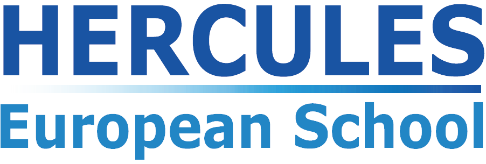 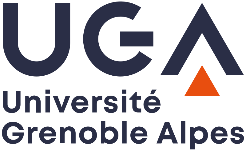 (28th February to 1st April) Confidential supporting report from the thesis or post-doc supervisor, or from the group leaderApplicant's NAME:      	Session: 	Part-time participation?  	
			possible only for participants working/living in Grenoble			(see https://hercules-school.eu/registration-fees)1- Report on the applicant (including details on his/her past experience and needs in neutrons/synchrotron/XFEL, in order to justify his/her application to Hercules)2- Please rate this applicant:  Top 50%		  Top 20% 		  Top 10%		  Top 5%3- Information about the PhD thesis:Date of beginning of thesis: 
Date of submission of thesis: (if already submitted or planned)4- Information about the applicant supervisor or group leader:Name and position:      Address:      Tel:       E-mail:      Date:      DEADLINE for the submission of this document: 15th October 2021Please return this form separately to: hercules@hercules-school.eu